Cilj:- Spoznavam in izvajam teme z variacijami.Razumem, da variiranje pomeni spreminjanje glavne teme do njene prepoznavnosti.Razumem povezavo z likovnim in glasbenim izražanjem variacije.Za delo potrebuješ:Delo v DZ str.41 in 42. Natančno in počasi beri navodila.URA: VariacijaVariirati pomeni spreminjati. Vsakič zapojemo, zaigramo ali narišemo malo drugače, vendar osnovna melodija ali tema- motiv ostaja še vedno prepoznavna. LIKOVNA VARIACIJA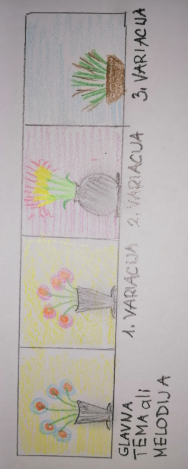 Dobro si oglej zgornji primer likovne variacije, ki sem  jo narisala. Kaj opaziš pri opazovanju slike za sliko, kakšne so tvoje ugotovitve za likovno variacijo? ________________________________________________________________________Kaj misliš,  bi še vedno bila variacija, če bi na četrti sliki  bilo narisano drevo? DA ali NENariši svojo likovno variacijo z glavno temo in tremi variacijami.GLASBENA VARIACIJA na ljudsko pesem: Čuk se je oženilPoslušanje: https://www.youtube.com/watch?v=jfhoibpFgZ4Pesem dobro poznaš. Ob poslušanju si ugotovil-la da so pevci pesem variirali – spreminjali.Spreminjali-  variirali so: melodijo, ritem, hitrost… Pesem je še vedno prepoznavna in vemo, da pojejo Čuk se je oženil. Poskusi ugotoviti, katerega elementa pa pevci pri pesmi Čuk se je oženil niso variirali?_____________URAVariacija na ljudsko pesem Tancaj, mrkocin (Poskakuj, medvedek) Pesem se nauči peti po posnetku: CD 56, na katerem slišiš osnovno melodija in vseh pet variacij- spreminjanj.V DZ si natančno oglej  notni zapis osnovne melodije- teme pesmi Tancaj, mrkocin .Oglej si tudi  notni zapis  vseh  petih variacij te pesmi- zapisanih  v DZ. Instrumente v DZ nadomesti z lastnimi glasbili ali kuhinjskimi pripomočki.Pesem izvajaj s petjem in spremljavo kuhinjskih  instrumentov.TEMA in tamburin (nadomestiš ga s ploskanjem)1.VARIACIJA ( boben = udarec po plastičnem vedru))2. VARIACIJA (palčke= dve kuhalnici) Bordun pomeni ponavljanje istega tona pri spodnjem glasu dvoglasnega izvajanja ( c c c c c c…petje na eni tonski višini).3.VARIACIJA (triangel-=kozarec z žličko)4.VARIACIJA ( tlesk in udarec z nogo)5.VARIACIJA ( ropotulja=  lonček od kisle smetane napolni z rižem in zapri s  pokrovom)Napiši kaj je spremenjeno v posameznih variacijah - reši nalogo v DZ na strani 43.                     Pomoč:  1.variacija ima 3/8 takt, osnovna tema in vse ostale variacije pa 2/4 takt. Na pesem Tancaj, mrkocin ali Čuk se je oženil ali pa  katero koli ljudsko pesem ) ustvari eno glasbeno variacijo. Variiraj ritem, melodijo ali besedilo.
_________________________________________________________________________________Kako vem, če sem uspešen-na?V celoti razumem in brez težav izpolnim dana navodila.Uspem rešiti dane naloge.Zapojem  glavno temo in vseh pet variacij, spremljam se  s  kuhinjskimi instrumenti Učenke in učenci, naloge so  zapisane z zeleno barvo.Pošlji  na : metka.zagorsek1@os-dornava.si                          Ponedeljek: 11.5.20205.a1_2Variacije na ljudsko temo_Tancaj, Mrkocin